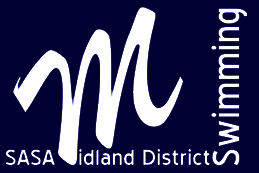 Introduction and WelcomeThe Midlands District is delighted to welcome you to the Midlands District 2018 Masters Championship meet Information.We would like to welcome you to our annual meet which is taking place at the Olympia Leisure Centre in Dundee. This competition venue includes electronic timing, and FINA registered starting blocks. There are over 200 seats in the stand which allows plenty of space for both spectators and competitors.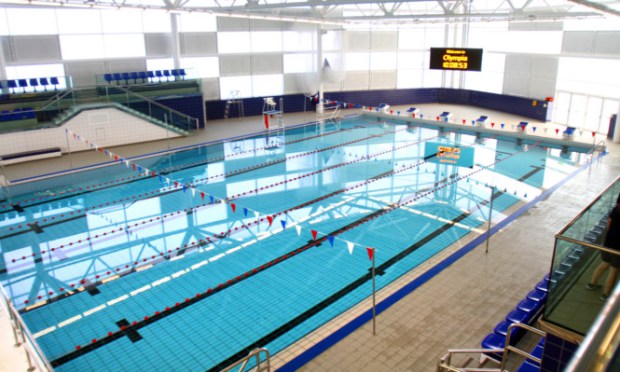 Dundee is easily accessible from all parts of the country and the pool is a stone’s throw from both rail and bus stations. There are ample hotels to suit any budget all within walking distance of Olympia. At the conclusion of the swimming events, The Midlands District Masters invite all competitors and guests to attend the awards evening at the nearby RRS Discovery centre which will involve food, fun, awards and a chance for a catch-up with friends. The venue will allow stunning views of the new V&A museum Thank you for supporting the Midlands District Masters and we look forward to welcoming you all to Dundee on 29thSeptember.Meet InformationDate: Saturday 29 th September 2018Venue:  Leisure Centre, ,  DD13JULicence Number:MD/L2/023/Sept18Individual eventsIndividual EntryCost is £35 for up to 5 individual swims and the buffetEach additional event is at a cost of £5 per entry There is no additional cost to enter skins should you qualify.Extra buffet tickets can be bought at £14Visitor informationPlease find link to venue below:https://www.google.co.uk/url?sa=t&rct=j&q=&esrc=s&source=web&cd=1&cad=rja&uact=8&ved=0ahUKEwitpobt-8XVAhXFK1AKHVgUBoMQFggpMAA&url=http%3A%2F%2Fwww.rrsdiscovery.com%2F&usg=AFQjCNE_XyvqL6_mmB9S0DxVr-QFZDhAHgSKINSThe Skins event at this inaugural meet will provide challenge and entertainment in equal measure!There will be a Men’s and Women’s event, the lucky winners receiving prizes! Qualification to the ‘showdown’ will be through the ‘gateway’ event of the 100metres Individual Medley. (As such, there is no additional cost for the SKINS – the 100IM would form part of your initial entry fee for one of your five events) The fastest six males and females will qualify for their respective SKINS FINAL.  The qualifiers will be spearheaded. Each race will consist of a 25m sprint. Each length will have a 2 minute turnaround. The stroke will be dictated by a ‘blind pick’ from a bag.The starter will ‘pick’ the first stroke of each final.The first start will be a conventional start (take your marks.)The last swimmer in each race will be eliminated.The eliminated swimmer will then ‘blind select’ the stroke that the following race will swim.Each race thereafter will be started by way of ’10 second warning’ by way of whistle, followed by starting beep for a go (no take your marks!)After 5 rounds the person ‘still standing’ is the winner.Judges word is final!Whilst the 100IM will form part of any cumulative scores for age group awards, the FINAL will not draw any additional points – ITS FOR FUN!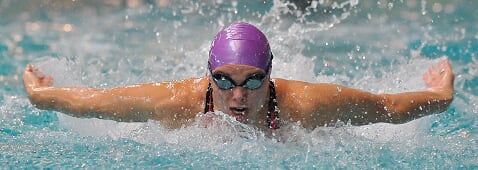 Age groupsY 16-17                                       F   50-54X 18-24                                       G 55-59A 25-29                                       H 60-64B 30-34                                       I   65-69C 35-39                                       J 70-74D 40-44                                       K 75-79E 45-49                                       L 80+                         CLOSING DATE FOR ENTRIES 12 NOON, 16tH SEPTEMBER 2018(Late entries may not be accepted)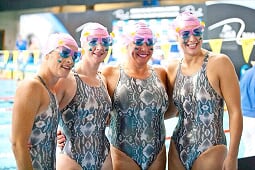 MEET PROGRAMMEWARM UP 1130SESSION 1   101                          MIXED 100M  INDIVIDUAL MEDLEY   102                          MIXED 50M     BREASTSTROKE   103                          MIXED 100M   BUTTERFLY   104                          MIXED 200M   BACKSTROKE   105                          MIXED 50M    FREESTYLE   106                          MIXED 100M   BREASTROKE   107                          MIXED 200M   BUTTERFLY   108                          SKINS30 min break if programme allowsSESSION 2   201                          MIXED 200M FREESTYLE   202                          MIXED 100M  BACKSTROKE   203                          MIXED 50M  BUTTERFLY   204                          MIXED 200M BREASTROKE   205                          MIXED 50M  BACKSTROKE   206                          MIXED 200M  INDIVIDUAL MEDLEY   207                          MIXED 100M FREESTYLE   208                          ALLSTARS 4X50M FREESTYLE RELAY Meet rulesAll competitors must be a member of SASA /ASA in line with FINA rules .All entrants should be 16 at the end of December 2018.Dependant on number of entries received , the organisers reserve the right to introduce over the top starts and / or adjust the start time of the session. All event s are heat declared  winners in each age classification. In each event swimmers will be seeded according to their entry time and will compete against those with similar times regardless of age or gender. ScoringThe following points will be awarded for individual placingsResultsResults will be posted as soon as they are available on poolside and in spectator’s galleryAwards Medals will be awarded to the top three in age group for each race and an overall prize for each age group winners.Skins events are not categorized into age groups, prizes will be awarded to top six in both male and female events.All medals and skins prizes can be collected at the pool during the event. Age group prizes will be awarded at the award ceremony championships.MIDLANDS DISTRICT.COMPETITOR SAFETY CODEIT IS IMPORTANT THAT ALL COMPETITORS READ THE FOLLOWING BEFORE SIGNING THE RELATED ENTRY FORM.THE SIGNING AND SUBMISSION OF ENTRY FORM CONFIRMS THAT THE COMPETITOR HAS READ, UNDERSTOOD AND AGREES TO ABIDE BY THE CODE.1. ALL COMPETITORS SHOULD SEEK APPROPRIATE ADVICE IF THEY HAVE ANY CONCERNS AS TO THE STATE OF THEIR HEALTH.THEY HAVE NOT BEEN INFORMED BY THEIR MEDICAL PRACTIONNER THAT THEY HAVE ANY MEDICAL CONDITION THAT WOULD MAKE IT INADVISABLE TO PARTICIPATE IN MASTERS SWIMMING EVENTS OR OTHER ASSOCIATED ACTIVITIES.THUS ASSUMING THE COMPETITOR IS PHYSICALLY FIT AND WELL TO PARTICIPATE IN SUCH EVENT.2. COMPETITORS SHOULD BE APPRECIATIVE OF THE RISKS INVOLVED IN SAID COMPETITION INCLUDING THE POSSIBILITY OF INJURY AND ACCIDENT.COMPETITORS SHOULD AGREE TO CONDUCT THEMSELVES IN A RESPONSIBLE AND PROFESSIONAL MANNER.3. COMPETITORS SHOULD UNDERTAKE AT ALL TIMES TO USE THEIR BEST ENDEAVOURS TO TRAIN AND COMPETE IN A SAFE AND PROPER MANNER AND NOT TO DO ANYTHING THAT WOULD EXPOSE THEMSELVES OR OTHER SWIMMERS UNNECESSARY RISK OF INJURY4. COMPETITORS SHOULD UNDERTAKE AT ALL TIMES TO TAKE REASONABLE SAFETY MEASURES FOR THE PROTECTION OF THEMSELVES AND FELLOW SWIMMERS AND TO INFORM THE REFEREE OF ANY CONCERNS THEY HAVE WITH REGARDS TO SAFETY5. COMPETITORS SHOULD ACKNOWLEDGE THAT DURING MASTERS SWIMMING EVENTS MIDLANDS DISTRICT AND DCA CANNOT BE HELD RESPONSIBLE FOR ANY LOSS OR DAMAGE TO PERSONAL BELONGINGS AND THAT THE COMPETITOR SHOULD TAKE ALL REASONABLE STEPS AGAINST SUCH LOSS OR DAMAGE6. COMPETITORS ACCEPT AND ABIDE, AND BE GOVERNED BY THE RULES OF SCOTTISH SWIMMING AND ALL OTHER LAWS AND REGULATIONS APPLICABLE INCLUDING SASA SAFETY LAWS AND THE CONDITIONS OF THE SASA MIDLANDS DISTRICT.ENTRY FORMFULL NAME:ADDRESS:DOB:AGE CAT:GENDER:  M/FCLUB:SASA REG NO.CONTACT NO.EMAIL:Time should be entered as mm:ss:hhI AM ATTENDING AWARDS AFTERWARDS:  Y/NPlease note any dietary requirements that you may have:Entry forms to be sent to: Claire Murray   36 Lochbank  Gardens, Forfar, DD83HG or via email to clairemurraywilliams@hotmail.co.ukEntries to be paid: via PAYPAL to midlandsdistrict@gmail.com  or directly online to Account no: 00760821 and Sort code: 835000Please put your name as reference and email confirmation of payment to clairemurraywilliams@hotmail.co.ukIn submitting this form I declare that the above information is correct and that I have read understood and agree to abide by the conditions of the swim meet as outlined in the information pack.Signed:                                                                                Date:                        £5£6£12Individual Medley100m200mFreestyle50m100m200mButterfly50m100m200mBackstroke50m100m200mBreastroke50m100m200mSkins25mINDIVIDUAL POINTS1st2nd3rd4th5th6th654321STROKE50M100M200MSKINSINDIVIDUALMEDLEYFREESTYLEBUTTERFLYBACKSTROKEBREASTSTROKEAll Stars 50 free time will be required to allow participation in the relay.ItemCostEntry fee (5 events + awards)£35.00Additional events £ 5.00 eachAdditional awards ticket for visitors etc. £14Total Cost